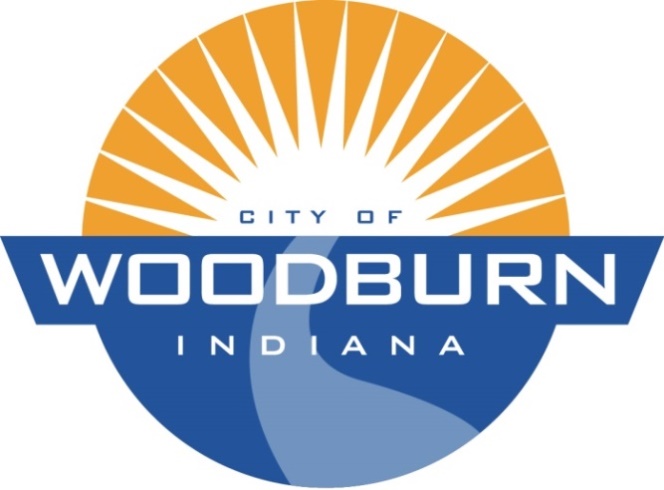 Board of Works and Public Safety:Commencing at 5:30pm under the direction of Mayor Joseph KelseyBoard Members: Kevin Heckley, Mark HoeppnerPolice Chief: Brad ParkerSuperintendent: Ryan WallsClerk-Treasurer/Secretary: Timothy CumminsOld Business:		N/ANew Business:	Review Quotes from Indiana Bond Bank and Tax Exempt Leasing for Street Sweeper FundingTHE AGENDA FOR THE BOARD OF WORKS AND PUBLIC SAFETYANDTHE AGENDA FOR THE COMMON COUNCILFORMONDAY, NOVEMBER 16TH, 2020Common Council:Commencing at 7:00pm under the direction of Mayor Joseph KelseyCouncil Members: Michael Martin, Tonya Thompson, Dean Gerig, Daniel Watts, Michael VoirolPolice Chief: Brad ParkerSuperintendent: Ryan WallsClerk-Treasurer/Secretary: Timothy CumminsOld Business:		Ord. 20-1391 (Re-Establish Garbage Rates for 2021-2023)New Business:	Public Hearing RE: 2021-2023 Garabage/Recycling RatesPresentation from Rob Peters w/Colonial LifeRes. 20-253 (Appropriation Transfers and Reductions w/in Funds)Ord. 20-1393 (Modify Sewer Rates)